Ovaj poziv sefìnancira iz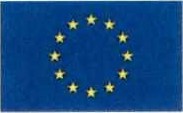 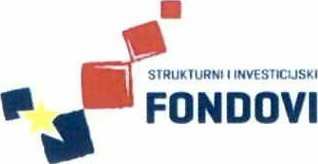 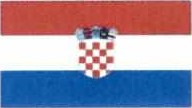 Europskogfonda za regionalni razvojEuropska unijaZajedno do EU fondovaOŠ GarešnicaKolodvorska 443280 GarešnicaKlasa: 406-02/17-01/01Urbroj: 2123-24-01-17-1GAREŠNICA, 26.10. 2017.god.POZIV ZA DOSTAVU PONUDAu postupku nabave izrada projektne dokumentacije za energetsku obnovu objekta Područna škola KapelicaEvidencijski broj nabave 1/17SADRŽAJ:l. PREDMET NABAVE1.1. Opis predmeta nabave.1.2. Količina predmeta nabave.1.3. Procijenjena vrijednost (bez PDV-a):1.4. Podaci o naručitelju1.5. Podaci o osobi zaduženoj za komunikaciju s ponuditeljimaII. UVJETI NABAVE2.1.	Način izvršenja2.2.	Rok izvođenja radova/pružanja usluge/isporuke robe2.3.	Rok trajanja ugovora2.4.	 Mjesto izvođenja radova/isporuke robe/pružanja usluge2.5.	Rok valjanosti ponude2.6.	Odredbe o cijeni ponude2.7.      Prijenos porezne obveze	2.8.       Rok način i uvjeti plaćanja2.9.	Kriterij za odabir ponude2.10.	Dokazi sposobnostiIII.  ODREDBE O PONUDI3.1.	Sadržaj ponude - sastavni dijelovi ponude3.2.	Način izrade i dostave ponude3.3.       Jezik i pismo ponude3.4.       Rok za dostavu ponude 3.5.       Rok i mjesto otvaranja ponude3.6.       Odredbe o odabiru ponude ili poništenju postupka nabave	IV. OBAVIJEST O REZULTATIMA POSTUPKAV. PRILOZI POZIVU ZA DOSTAVU PONUDA Prilog I. — obrazac Ponudbenog lista Prilog II. — obrazac Projektni zadatak i TroškovnikPrilog III. - Ugovor o javnim uslugamaNaručitelj OŠ Garešnica, Garešnica pokrenuo je postupak jednostavne nabave za izradu projektne dokumentacije za energetsku obnovu objekta i izrada energetskog certifikata i izvješća o energetskom pregledu Područne škole Kapelica, Kapelica 122 koju sukladno člancima 12. i 15. Zakona o javnoj nabavi (NN br. 120/16) naručitelj za godišnju procijenjenu vrijednost iz Plana nabave manju od 200.000,00 kuna bez PDV-a za robu i usluge odnosno 500.000,00 kuna bez PDV-a za radove ne provodi postupak javne nabave propisan Zakonom o javnoj nabavi već postupa sukladno Pravilniku o postupanju u predmetima jednostavne nabave (KLASA: 003-05/17-01/01  URBROJ:2123-24-01-17-1).Ovim putem pozivamo sve zainteresirane gospodarske subjekte s područja Europske unije na dostavu ponude sukladno slijedećim uvjetima i zahtjevima koji predstavljaju osnovne elemente za izradu ponude:I. PREDMET NABAVE1.1. Opis predmeta nabave:Predmet nabave:  je izrada projektne dokumentacije za energetsku obnovu objekta i izrada energetskog certifikata i izvješća o energetskom pregledu Područne škole Kapelica, Kapelica 122, 43280 Garešnica, gbp 290m².Opis predmeta nabave:  sve sukladno projektnom zadatku koji čini sastavni dio ovog poziva.1.2. Količina predmeta nabave: sve sukladno projektnom zadatku koji čini sastavni dio ovog 	poziva.1.3. Procijenjena vrijednost (bez PDV-a): max 18.000,00 kn.1.4. Podaci o naručitelju:Naziv: OŠ GarešnicaSjedište i adresa: Kolodvorska 4, 43280 GarešnicaOIB: 12607349696Internetska adresa:http//os-garesnica.skole.hr/Odgovorna osoba naručitelja: Slaven Marenić, ravnatelj1.5. Podaci o osobi zaduženoj za komunikaciju s ponuditeljima:Osoba za kontakt: Slaven Marenić, ravnateljTelefon: 098 377 992Adresa elektroničke pošte: ured@os-garesnica.skole.hrII. UVJETI NABAVE:2.1. Način izvršenja: Ugovor o javnim uslugama2.2. Rok pružanja usluge: 20 kalendarskih dana2.3. Rok trajanja ugovora: 20 kalendarskih dana2.4. Mjesto izvođenja radova/pružanja usluge/isporuke robe: Kapelica 1222.5. Rok valjanosti ponude: minimalno 60 dana od dana otvaranja ponude2.6. Odredbe o cijeni ponude:Gospodarski subjekt je kod izrade ponude obvezan pridržavati se sljedećeg:cijenu ponude iskazati na ponudbenom listu (i to: bez PDV-a, iznos PDV -a i ukupna cijenu s PDV-om),cijenu ponude iskazati u kunama i napisati brojkom,jedinična kao i ukupna cijena bez PDV-a mora sadržavati sve troškove i popuste, 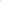 nuditi jedinične cijene za svaku pojedinu stavku ponudbenog troškovnika koja mora sadržavati sve troškove i popuste, ispuniti troškovnik u cijelosti.Ukoliko ponuditelj nije u sustavu PDV-a, tada se na Ponudbenom listu i troškovniku na mjestu predviđenom za upis cijene ponude s PDV-om upisuje isti iznos koji je upisan na mjestu predviđenom za upis cijene bez PDV-a, a mjesto za upis iznosa PDV-a ostavlja se prazno.Cijena je fiksna i nepromjenjiva s bilo koje osnove za cijelo vrijeme trajanja Ugovora o javnim uslugama koji se sklapa u ovom postupku jednostavne nabave. Isključuje se klizna skala i sve promjene cijena.Vodeće je načelo da je za ponuđenu cijenu obvezna potpuna transparentnost i da nema skrivenih troškova u ponudi.Sve troškove koji se pojave izvan deklariranih cijena ponuditelj snosi sam.2.7. Prijenos porezne obveze: Prijenos porezne obveze u graditeljstvu propisan je člankom 75. stavcima 2. i 3. Zakona o PDV-u.2.8. Rok način i uvjeti plaćanja: Naručitelj će sva plaćanja izvršiti u roku od 30 dana od dana zaprimanja valjanog računa koji sadrži sve zakonom propisane elemente ( obvezni elementi računa za obveznike PDV-a propisani su člankom 79. Zakona o porezu na dodanu vrijednost — NN 73/13, 99/13, 148/13, 153/13, 143/14, 115/16). Račun se dostavlja na adresu naručitelja OŠ Garešnica, Kolodvorska 4, 43280 Garešnica.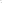 2.9. Kriterij za odabir ponude: najniža cijena.2.10. Dokazi sposobnosti:- Izvod iz sudskog registra- potvrdu Porezne uprave o stanju duga- Izjava gospodarskog subjekta da raspolaže sljedećim stručnjacima: ovlaštenim arhitektom i ovlaštenim inženjerom elektrotehnike, s dokazom o upisu u Imenik (potvrda Komore).- Popis ugovora o izvršenim poslovima izrade projektne dokumentacije na ovim i sličnim poslovima u godini u kojoj je započeo postupak nabave i tijekom tri godine koje prethode toj godini. Popis ugovora sadrži vrijednost usluge, datum izvršenja, mjesto izvođenja usluge i naziv druge ugovorne strane (dokaz su potvrde naručitelja o ispunjenju ugovora).- Dokaz da je ponuditelj obišao lokaciju (ovjerena potvrda naručitelja o izvršenom pregledu).III. ODREDBE O PONUDI3.1. Sadržaj ponude - sastavni dijelovi ponude.Ponuda mora sadržavati pravilno ispunjeni ponudbeni list, dokaze sposobnosti iz točke 2.10. ovoga Poziva, pravilno ispunjeni troškovnik i projektnog zadatka koji čine priloge ovom pozivu.Ponuda se piše neizbrisivom tintom (pisano rukom ili ispisom putem printera) te mora biti uvezana jamstvenikom te izrađena (označena, numerirana i dr.) Ispravci u ponudi moraju biti izrađeni na način da su vidljivi te moraju uz navod datuma ispravka biti potvrđeni potpisom ponuditelja.Sve tražene dokumente koji se dostavljaju u ponudi, ponuditelj može dostaviti u neovjerenoj preslici pri čemu se neovjerenom preslikom smatra i neovjereni ispis elektroničke isprave.Naručitelj može radi provjere istinitosti podataka od ponuditelja zatražiti da u primjerenom roku dostave izvornike ili ovjerene preslike tih dokumenata i/ili obratiti se izdavatelju dokumenta i/ili nadležnim tijelima.3.2. Način izrade i dostave ponudePonuda se dostavlja u zatvorenoj omotnici označenoj na sljedeći način:- adresirana na:				Osnovna škola Garešnica, Garešnica				Kolodvorska 4				43280 Garešnica- s naznakom: "NE OTVARAJ - PONUDA ZA POSTUPAK JEDNOSTAVNE NABAVE ZA IZRADU PROJEKTNE DOKUMENTACIJE ZA OBJEKT ZGRADE PODRUČNE ŠKOLE KAPELICA“- na poleđini: NAZIV I ADRESA PONUDITELJAU roku za dostavu ponude, ponuditelj može izmijeniti svoju ponudu, nadopuniti je ili od nje odustati. U slučaju da do isteka roka za dostavu ponuda ponuditelj istu izmijeni i/ili dopuni, izmjena i/ili dopuna ponude dostavlja se na isti način kao i osnovna ponuda s obveznom naznakom da se radi o izmjeni i/ili dopuni ponude.Ponuditelj može u roku za dostavu ponuda pisanom izjavom i odustati od svoje ponude u kojem slučaju može istodobno zahtijevati povrat svoje neotvorene ponude.3.3. Jezik i pismo ponude:Ponuda se piše na hrvatskom jeziku i latiničnom pismu.3.4. Rok za dostavu ponude : 8.11.2017. godine do 11.00 sati.3.5. Rok i mjesto otvaranja ponude: Otvaranje ponuda dana 13.11.2017. u 11.00 sati, u prostorijama Naručitelja.Otvaranje ponuda nije javno.3.6. Odredbe o odabiru ponude ili poništenju postupka nabaveNaručitelj zadržava pravo poništiti ovaj postupak nabave u bilo kojem trenutku, odnosno ne odabrati niti jednu ponudu, a sve bez ikakvih obveza ili naknada bilo koje vrste prema ponuditeljima.IV. OBAVIJEST O REZULTATIMA NABAVENaručitelj neće prihvatiti ponudu koja ne ispunjava uvjete i zahtjeve vezane uz predmet nabave iz ovoga Poziva za dostavu ponuda i zadržava pravo odbiti sve ponude i poništiti ovaj postupak ukoliko niti jedna dostavljena ponuda ne odgovara svrsi nabave ili ako prelazi osigurana sredstva, odnosno u drugim opravdanim slučajevima (npr. profesionalni propust) prema odluci Naručitelja.Naručitelj će izvršiti pregled, ocjenu i rangiranje dostavljenih ponuda najkasnije u roku od 10 dana od isteka roka za dostavu ponuda te pisanu obavijest o rezultatima nabave (o odabiru najpovoljnije ponude ili odbijanju svih ponuda i poništenju postupka nabave) dostaviti svim ponuditeljima.OSTALO: za sva pojašnjenja vezano za predmet nabave iz ovoga Poziva možete se obratiti osobi za kontakt navedenoj u točki 1.5. ovog Poziva.V. PRILOZI POZIVU ZA DOSTAVU PONUDAPrilog l. — obrazac Ponudbenog listaPrilog II . — Projektni zadatak i troškovnikPrilog III. — Prijedlog UgovoraPrilog I.l. PONUDBENI LIST6. Obavezno ispuniti sve stavke7. Uz ponudu dostavljamo popis svih sastavnih dijelova i priloga ponude (Sadržaj ponude) slijedećim redoslijedom:Ponuditelj:(tiskano upisati ime i prezime ovlaštene osobe ponuditelja)		Potpis:2017. godine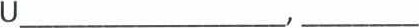 Prilog II - Projektni zadatak i troškovnikProjektni zadatakProjektni zadatak je izrada Glavnog projekta energetske obnove i izrada energetskog certifikata i izvješća o energetskom pregledu objekta Područne škole Kapelica, Kapelica 122, bruto površine 290,00 m². Energetska obnova obuhvaća:		- energetska obnova zgrade (fasada, ovojnica zgrade, top. izolacija stropa prema tavanu)		- zamjena pokrova i sanacija krovišta		- spušteni stropovi na učionicama		- novi razvod električnih instalacija		- zamjena rasvjetnih tijela s energetski učinkovitijim		- nove gromobranske instalacije		- adaptacija sanitarnih čvorova	Glavni projekt uključuje:		1. ARHITEKTONSKO-GRAĐEVINSKI PROJEKT		2. ELEKTROTEHNIČKI PROJEKT		3. TROŠKOVNIK SVIH RADOVATroškovnikU ________________, __________2017.										Potpis i pečat:										____________________Prilog IV — Prijedlog Ugovora_________________________________________________________, OIB:_________________, zastupan	a po ________________________________ (u daljnjem tekstu Naručitelj) i	zastupan	po	direktoru (u daljnjem tekstu zvršitelj) sklapaju ovajUGOVOR O JAVNIM USLUGAMAČlanak 1.Predmet ovog Ugovora je izrada projektne dokumentacije za energetsku obnovu objekta ___________________________________ i pružanje usluge projektantskog nadzora, sukladno Obavijesti o odabiru najpovoljnije ponude KLASA: URBROJ:Evidencijski broj nabave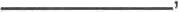 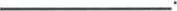 Naručitelj naručuje, a Izvršitelj se obvezuje izvršiti usluge opisane u prethodnom stavku ovoga članka, prema:Ponudi broj od godine i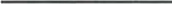 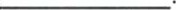 Ponudbenom troškovniku,Projektnom zadatku koji čine sastavni dio ovog Ugovora.Izvršitelj potpisom ovog Ugovora potvrđuje da su mu poznati svi uvjeti za izvršenje usluge, da je upoznat s lokacijom ________________________________________________.Izvršitelj neće imati pravo na naknadnu izmjenu odredbi ovog Ugovora s osnova nepoznavanja uvjeta iz stavka 2. ovog članka.Članak 2.U skladu s odredbama ovog Ugovora Izvršitelj se obvezuje izraditi projektnu dokumentaciju koja obuhvaća:Izradu Glavnog projekta energetske obnove i izrada energetskog certifikata i izvješća o energetskom pregledu objekta Područne škole Kapelica, Kapelica 122, bruto površine 290,00 m².Energetska obnova obuhvaća:		- energetska obnova zgrade (fasada, ovojnica zgrade, top. izolacija stropa prema tavanu)		- zamjena pokrova i sanacija krovišta		- spušteni stropovi na učionicama		- novi razvod električnih instalacija		- zamjena rasvjetnih tijela s energetski učinkovitijim		- nove gromobranske instalacije		- adaptacija sanitarnih čvorova	Glavni projekt uključuje:		1. ARHITEKTONSKO-GRAĐEVINSKI PROJEKT		2. ELEKTROTEHNIČKI PROJEKT		3. TROŠKOVNIK SVIH RADOVAČlanak 3.Izvršitelj se obvezuje obaviti povjerene mu usluge savjesno, stručno, u svemu sukladno odredbama Zakona o gradnji (NN 153/13, 20/17), Zakona o prostornom uređenju (NN 153/13, 65/17), Pravilnikom o jednostavnim građevinama i radovima (NN 79/14, 41/15, 75/15), Pravilniku o održavanju građevina (NN 122/14), Pravilniku o obveznom sadržaju i opremanju projekata građevina (NN 64/14, 41/15, 105/15, 61/16, 20/17), Zakonu o zaštiti na radu (NN 71/14, 118/14, 154/14), Tehničkim propisom o racionalnoj uporabi energije i toplinskoj zaštiti u zgradama (NN 128/15), Zakona o javnoj nabavi (NN 120/16), te drugim pozitivnim propisima koji reguliraju predmetnu materiju i pravilima struke, kao i tehničkim uvjetima za povećanje energetske učinkovitosti koje propisuje Fond za zaštitu okoliša i energetsku učinkovitost, u svemu kako je to navedeno Projektnim zadatkom.Izvršitelj je sve radnje pri izradi projektne dokumentacije dužan izvršiti u dogovoru s ovlaštenim predstavnikom Naručitelja s kojim je dužan aktivno surađivati, pripremiti alternativna rješenja i sugerirati optimalna rješenja.Izvršitelj se obvezuje preuzeti zadatak, izvršiti ga po najboljem znanju i savjesti sebe i svojih stručnih suradnika te primjenjivati racionalna tehnička rješenja, pridržavati se pozitivnih propisa i normativa, kao i obveznih standarda.Članak 4.(1) Projektna dokumentacija koju je Izvršitelj dužan isporučiti Naručitelju sastoji se od:1 .	Glavni projekt - 6 primjerka u tiskanom formatuObjedinjeni troškovnik radova bez cijena — 2 primjerka u tiskanom formatuObjedinjeni troškovnik radova sa cijenama — 2 primjerka u tiskanom formatuEnergetski certifikat i izvješće o energetskom pregledu objekta - 3 primjerka u tiskanom formatuProjekt treba biti uvezan i propisno zapečaćen. Sva dokumentacija iz stavka 1. točke 1-4. dostavlja se i u digitalnom formatu (CD).Izvršitelj se obvezuje izraditi u dogovoru s predstavnikom korisnika građevine i ovlaštenim predstavnikom Naručitelja iz članka 5. ovog ugovora sheme stolarije (način otvaranja i raspored polja) te pribaviti pisanu suglasnost korisnika građevine na iste.Izvršitelj se obvezuje dostaviti izjavu da za izvođenje radova u skladu s Glavnim projektom je/nije potreban akt kojim se odobrava građenje prema Pravilniku o jednostavnim građevinama i radovima (NN 79/14, 41/15, 75/15) i izjavu da zgrada je/nije kulturno dobro.Formati datoteka u elektronskom obliku moraju biti — tekst i crteži u *.pdf formatu, troškovnik u *xls (excell) i . pdf formatu.Članak 5.Glavnim projektantom izrade dokumentacije koja je predmet ovog Ugovora imenuje se  Ovlašteni predstavnik Naručitelja za praćenje izrade projektne dokumentacije odnosno realizacije ovog ugovora je __________________________________________.Članak 6.Naručitelj se obvezuje izraditi zapisnik o primopredaji glavnog projekta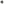 Zapisnik se izrađuje i ovjerava po objema stranama najkasnije u roku od 3 (tri) dana od dana kada je Izvršitelj predao glavni projekt ___________________________________.Zapisnikom se utvrđuje je li projekt iz prethodnog stavka ovoga članka, izvršen u cijelosti, te da li je došlo do prekoračenja rokova izrade.U slučaju da Naručitelj utvrdi da projektna dokumentacija sadrži nedostatke ili odstupa od projektnog zadatka, pozvat će pisanim putem Izvršitelja da te nedostatke ispravi u daljnjem roku od najkasnije 5 (pet) dana, a zapisnik o primopredaji potpisati te se tek nakon što Izvršitelj dostavi ispravljeni/e projekt/e.Članak 7.Naručitelj se obvezuje za izvršenje obveze isplatiti Izvršitelju ukupan iznos od _________ knbez PDV-a, odnosno ________ s uključenim PDV-om.Članak 8.Naručitelj se obvezuje iznos iz članka 7. ovog Ugovora uplatiti na žiro račun Izvršitelja IBAN ____________________kod _______________________ u roku od 30 dana od uredne primopredaje projekata po izdanom računu. Budući se radi o izradi projektne dokumentacije koja se financira iz sredstava Europske unije zabranjene su cesije.Članak 9.(1) Izvršitelj se obvezuje usluge iz čl. 1. i 2. ovog Ugovora izvesti samostalno.Članak 10.Rok za izvršenje usluge iz članka 1. i 2. ovog ugovora iznosi 20 (dvadeset) kalendarskih dana od dana sklapanja ovoga Ugovora.Izvršitelj je obvezan u roku od 15 (petnaest) dana od dana sklapanja ugovora dostaviti Naručitelju radnu verziju projektne dokumentacije na dopunu i kontrolu, radna verzija predaje se u digitalnom i tiskanom obliku.Konačnu usuglašenu verziju projektne dokumentacije Izvršitelj je obvezan dostaviti u roku od 15 (petnaest) dana od dana Naručiteljevog očitovanja na radnu verziju dokumentacije.Članak 11. Ugovoreni rok iz članka 10. ovog Ugovora produžuje se bez posljedica po Izvršitelja.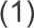 ako nastupi viša sila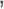 ako se u toku izrade dokumentacije vrše izmjene projektnog zadatka na zahtjev Naručitelja.(2) U slučaju nastupa okolnosti iz stavka 1. ovoga članka Naručitelj i Izvršitelj će nove ugovorene rokove odrediti pisanim Dodatkom ovom Ugovoru.Članak 12.Ukoliko se iz razloga manjkavosti projekata u tijeku izvođenja radova Izvršitelj je obvezan ispraviti ili doraditi projekte o svom trošku, u roku koji utvrdi Naručitelj i Naručitelju platiti trošak produljenog nadzora.Nadalje, Izvršitelj se obvezuje o svom trošku izvršiti prepravke izrađenih projekata i troškovnika ukoliko isti ne zadovolje uvjete propisane Ugovorom o dodijeli bespovratnih sredstava. Uvjet je da se predloženim mjerama mora smanjiti godišnja potrošnja toplinske energije za grijanje za minimalno 50% u odnosu na izračunatu vrijednost postojećeg stanja. Polazišne vrijednosti toplinske energije za grijanje određene su Izvješćem o energetskom pregledu objekta i izdanim energetskim certifikatom. Projekt mora sadržavati elaborate uštede energije s prikazom postojećeg i novog stanja kojim će se računski dokazati da će predviđene mjere energetske učinkovitosti rezultirati uštedom energije za grijanje/hlađenje na godišnjoj razini od najmanje 50%.Članak 13.Sve izmjene projekta biti će u pisanom obliku, uključujući komunikaciju elektroničkim putem, pa usmeni dogovori koji nisu pismeno potvrđeni nisu pravovaljani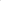 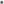 Članak 14.U slučaju da Izvršitelj ne započne sa izvršenjem ugovorenih usluga u ugovorenom roku, ako izvršenje usluge ne napreduje kako je ovim Ugovorom predviđeno, kao i u slučaju ako Izvršitelj ne izvršava usluge kvalitetno i u skladu sa pravilima struke, Naručitelj može Izvršitelja na to upozoriti i odrediti mu dodatni primjereni rok od najmanje 8 (osam) dana za ispunjenje ugovornih obveza.Ukoliko niti po proteku određenog dodatnog roka Izvršitelj ne ispuni svoje ugovorne obveze, Naručitelj je ovlašten jednostrano raskinuti ovaj Ugovor te izvršenje usluga ili dijela usluga povjeriti drugom izvoditelju, uz provedbu odgovarajućeg postupka sukladno Zakonu o javnoj nabavi.U slučaju raskida iz stavka 2. ovog članka, Naručitelj ima pravo na naknadu nastale štete i na razliku u cijeni između ugovorene cijene iz ovoga Ugovora i novougovorene cijene za izvršenje usluga iz ovog Ugovora.Naplata naknade štete i razlike u cijeni izvršit će se iz svih Naručitelju raspoloživih načina, uključivo i uskratu isplate za podmirenje obveza po već izvršenim uslugama.Za slučaj prestanka ovog Ugovora po bilo kojoj osnovi, Izvršitelj je dužan u roku od 8 dana od dana nastupa prestanka dostaviti Naručitelju cjelokupnu tehničku dokumentaciju, o čemu će se između naručitelja i Izvršitelja sačiniti zapisnik.Članak 15.Naručitelj može raskinuti ovaj Ugovor u sljedećim slučajevima: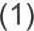  ako nadležno tijelo uprave zabrani daljnje izvršenje ugovorenih usluga  ako prestane potreba za izvršenjem usluga,  ako dođe u situaciju da ne može više ispunjavati svoje obveze prema Ugovoru,  ako je zaostajanje u obavljanju ugovorenih usluga krivnjom Izvršitelja toliko da može dovesti u pitanje i dovršenje ugovorenih usluga,  ako nastupe druge okolnosti ili događaji koji onemogućavaju izvršenje usluga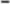 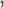 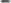 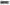 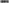 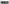 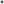 Ugovor se neće raskinuti zbog neispunjenja neznatnog dijela ugovorne obveze.Izvršitelj je suglasan da u slučaju da prekorači rokove iz članka 10. ovoga Ugovora Naručitelj ima pravo raskinuti ovaj Ugovor, preuzeti svu dokumentaciju koja je dovršena i istu predati drugom izvršitelju na potpuno dovršenje bez ikakve daljnje pisane suglasnosti.Izvršitelj je suglasan da u slučaju nastanka okolnosti iz prethodnoga stavka ovoga članka nema nikakvih daljnjih potraživanja prema Naručitelju.Članak 16. Naručitelj ima pravo otkazati izvršenje ugovorenih usluga i to kako prije početka usluga, tako i za vrijeme izvršenja usluga, zbog nemogućnosti izvršenja ugovorenih usluga, odnosno općenito zbog nemogućnosti izvršenja ugovorenih obveza, a uslijed razloga koji se ne mogu pripisati krivnji Naručitelja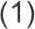 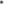 (2) Svaka ugovorna stranka ima pravo otkazati ovaj Ugovor i iz razloga predviđenih člankom 369. Zakona o obveznim odnosima.Članak 17.Otkaz ili raskid ovog Ugovora, nastupa protekom roka od 30 (slovima: trideset) dana od dana upućivanja pismena o otkazu ili raskidu ovog Ugovora drugoj ugovornoj stranci.Članak 18.Sve izmjene i dopune ovog Ugovora bit će pravovaljane ukoliko budu sačinjene u pisanom obliku.Članak 19.Za sve što nije regulirano ovim Ugovorom važe odredbe Zakona o obveznim odnosima i drugih relevantnih pozitivnih propisa.Članak 20.Sporove koji bi proizašli iz ovog Ugovora ugovorne stranke nastojati te riješiti sporazumno. Ukoliko se sporazum ne postigne, nadležan je nadležni sud u Bjelovaru.Članak 21.Ugovorne strane potvrđuju da su upoznate sa sadržajem i značenjem odredbi ovog Ugovora te se odriču prava pobijanja istog iz razloga nerazumijevanja istog.Ugovorne strane primaju prava i obveze određene ovim Ugovorom u cijelosti te ga u znak prihvata potpisuju.Članak 22.Ugovor je sastavljen u 5 (pet) istovjetnih primjeraka, od kojih 2 (dva) primjerka za Izvršitelja, a 3 (tri) primjerka za Naručitelja.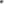 KLASA: URBROJ: za Izvršitelja	za Naručitelja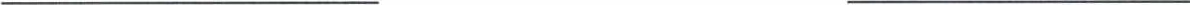 1.NAZIV I SJEDIŠTE NARUČITELJA:OŠ Garešnica, Garešnica,Kolodvorska 4, 43280 GarešnicaPredmet nabaveIzrada projektne dokumentacije za energetsku obnovu objekta i izrada energetskog certifikata i izvješća o energetskom pregledu Područne škole Kapelica 1222.PODACI O PONUDITELJUNaziv ponuditeljaSjedište ponuditeljaAdresa ponuditeljaOIBPoslovni (žiro) računBroj računa (IBAN)Naziv poslovne bankeNavod o tome je li ponuditelj u sustavu poreza na dodanu vrijednost	DA	NE (zaokružiti)Navod o tome da li ponuditelj koristi prijenos porezne obveze — (opcionalno)Adresa za dostavu pošteAdresa e-pošteKontakt osoba ponuditeljaBroj telefonaBroj telefaksa3.PONUDABroj ponudeDatum ponude4.CIJENA PONUDECijena ponude, u kn bez PDV-a Stopa i iznos PDV-aCijena ponude, u kn s PDV-om5.Rok valjanosti ponude (najmanje 60 dana od dana otvaranja ponuda)RADOVI/ROBA/USLUGEKoličinaCijena bez PDV-aPDVCijena sa PDV-omGlavni projekt1Energetski certifikat i izvješće o energetskom pregledu1UKUPNO